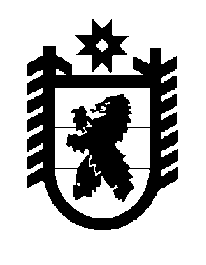 Российская Федерация Республика Карелия    ПРАВИТЕЛЬСТВО РЕСПУБЛИКИ КАРЕЛИЯРАСПОРЯЖЕНИЕот  9 ноября 2016 года № 867р-Пг. Петрозаводск Внести в пункт 2 распоряжения Правительства Республики Карелия 
от 21 сентября 2010 года № 411р-П (Собрание законодательства Республики Карелия, 2010, № 9, ст. 1170) изменение, заменив слова «Министерство здравоохранения и социального развития Республики Карелия» словами «Министерство социальной защиты, труда и занятости Республики Карелия».              Глава Республики Карелия                                                                  А.П. Худилайнен 